Minutes of the Ogden Valley Planning Commission Work Session Meeting for March 05, 2019 in the Weber County Commission Chambers, commencing at 5:00 p.m.Present:  John Lewis, Chair; Jami Taylor, John Howell, Chris Hogge, Bob Wood, Steve WaldripAbsent/Excused:  Shanna Francis  Guests:  Staff Present:  Rick Grover, Planning Director; Charlie Ewert, Principal Planner; Courtlan Erickson,Legal Counsel;   Kary Serrano, Secretary Pledge of Allegiance Roll Call: WS1.  DISCUSSION:    Regarding a forthcoming subdivision code amendment to culinary and secondary water provisions.Charlie Ewert went through Title 101 the General Provisions:Title 101-1-7. Definitions:  (added) Water, secondary.  The term “secondary water” means water typically used for crop or landscape irrigation and not usually treated for culinary drinking water purpose.Title 106 – Subdivision:  Section 106-1-2.  Variances and definition has been deleted.  Section 106-1-4 (4) – has been revised.  Section 106-1-4 (5) has been added.  It is noted that the (Utah Division of XXX (to be provided by the health department.) Section 106-1-4 (6) has been revised.Charlie Ewert went through Chapter 2 – Subdivision Standards:Section 106-2-1 Street configuration and connectivity:  Revisions and additions were made. Section 106-2-2 Street and alley widths, cul-de-sacs, easements:  New paragraph headers were added and minor changes were made. Subsection (l) was added. Section 106-2-3 – Blocks. (a) Has been revised.  Section 106-2-4 – Lots. Changes were made.  Subsection (6) Flag lot was added. Subsection (c) has been revised. Subsection (d) deleted and reserved.  Subsection (k) has been deleted.Section 106-2-8 – General land development has been deleted and reserved.Section 106-4-2 – Improvements required.  This whole section has been revised and additions added. Section 106-4-2-(e) and (f) have been revised.  Section 106-4-2 (m) Secondary Water has been deleted and revised.Charlie Ewert went through Chapter 3 – Cluster Subdivisions:Section 108-3-5 (3) 4. Has been added.  Section 108-3-7 (3) Yard Setbacks: (Rear) has be revised.Charlie Ewert added Chapter 7 – Supplementary and Qualifying Regulations.  Section 108-7-29 and 108-7-30 are reserved.  Section 108-7-32 – has been added.WS2.  DISCUSSION:     Regarding the land use table and supplemental standards. Charlie Ewert went through the proposed code changes to be added in the land use table:  Commercial and Industrial.*N- Not Permitted                        **P-Permitted                       ***C-ConditionalAlcohol Sales:  Alcoholic Beverage Sales, in-store.  The retail-store sale of alcoholic beverages for off-site consumption:  *N – C-1 and CV-1 Zones    **P – DRR-1 and MV-1 Zones     ***C – C-2, C-3, CV-2, CVR-1, M-1, M-2, & M-3 Accessory Alcoholic Beverage Sales for onsite consumption:  **P – C-1, C-2, C-3, CV-1, CV-2, CVR-1, DRR-1, M-1, M-2, M-3 & MV-1 ZonesBar:  A bar or any other establishment for sales and consumption of alcoholic beverages:   *N – C-1, C-2, & CV-1 Zone    **P – CVR-1, DRR-1& MV-1 Zones        ***C - -3, CV-2, M-1, M-2, & M-3 ZonesAmusement or Hobby Enterprises:  Amusement Park:  *N – C-1, C-2, CV-1, CV-2, CVR-1, DRR-1, MV-1, G, & O-1 Zones     ***C – C-3, M-1, M-2, & M-3 ZonesAmusement Park, Temporary, no greater than one month:   *N – C-1, C-2, CV-1, CV-2, CVR-1, DRR-1, MV-1, G, & O-1 Zones     **P – C-1, C-2, C-3, CV-1, CV-2, CVR-1, DRR-1, & M-1 ZonesAmusement Facility, Small Indoor, limited to no more than 20,000 sq. ft.:  *N – M-2, M-3, MV-1, G, & O-1 Zones           **P – C-1, C-2, C-3, CV-1, CV-2, CVR-1, DRR-1, & M-1 ZonesAmusement Facility, Large Outdoor, using grater than 20,000 sq. ft.:   *N – C-1, CV-1, G, & O-1 Zones     **P – C-3, M-2, & M-3 Zones         ***C – C-2, CV-2, CVR-1, DRR-1, M-1, & MV-1 ZonesAmusement Facility, Outdoor Amusement Facility:  *N – C-1, C-2, CV-1, CV-2, MV-1, G, & O-1        ***C – C-3, CVR-1, DRR-1, M-1, M-2 & M-3 ZonesBotanical or Zoological Garden, including petting zoo and pony ring:  *N – C-1, C-2, C-3, CV-1, CV-2, M-1, M-2, M-3 & G Zones         **P – CVR-1, DRR-1, & O-1 ZonesRacetrack, outdoor, a motor vehicle race track or drag racing facility:   *N – C-1, C-2, C-3, CV-1, CV-2, CVR-1, DRR-1, M-1, MV-1, G, & O-1 Zones           ***C – M-1 & M-2Shooting Range, an outdoor shooting range no less than five acres:   *N – C-1, C-2, C-3, CV-1, CV-2, CVR-1, M-1, M-2, MV-1, G, & O-1 ZonesAnimal Services and Uses:Animal Groomer, small animals:   *N – C-1, CVR-1, DRR-1, M-1, G, & O-1 Zones          **P – C-2, C-3, CV-1, CV-2, M-1, M-2 & M-3 ZonesDog or Cat Facility, subject to Section 104-2B-4:  *N – FR-3, FR-1, FV-3, F-5, F-10, F-40, S-1, R-2, R-3, R-1-12, R-1-10, RE-15, RE-20, RMHP, RMH-1-6, C-1, C-2, C-3, CV-1, CV-2, CVR-1, DRR-1, MV-1, G, & O-1 Zones     **P – A-3, M-1, M-2, & M-3 Zones          ***C – AV-3, A-1, A-2 ZonesHorse or Equestrian Training facility or Horse Stable, public:  *N – FR-3, FR-1, FV-3, F-5, F-10, F-40, S-1, R-2, R-3, R-1-12, R-1-10, RE-15, RE-20, RMHP, RMH-1-6, C-1, C-2, CV-1, CV-2, MV-1, G, & S-1 Zones      **P – A-3, M-1, M-2, & M-3 Zones    ***C – AV-3, A-1, C-3, & CVR-1 ZonesHorse or Equestrian Event Center:   *N – AV-3, A-1, FR-3, FR-1, FV-3, F-5, F-10, F-40, S-1, R-2, R-3, R-1-12, R-1-10, RE-15, RE-20, RMHP, RMH-1-6, C-1, C-2, C-3, CV-1, CV-2, CVR-1, DRR-1, MV-1, G, & S-1 Zones      **P – M-1, M-2, & M-3 Zones   ***C – A-2 & A-3 ZonesPest Control and Extermination:   *N –AV-3, A-1, A-2, A-3, FR-3, FR-1, FV-3, F-5, F-10, F-40, S-1, R-2, R-3, R-1-12, R-1-10, RE-15, RE-20, RMHP, RMH-1-6, C-1, CV-1, CVR-1, DRR-1, G, & O-1 Zones       **P – C-2, C-3, CV-2, M-1, M-2, M-3  MV-1 Zones      Veterinary Facility:   *N – FR-3, FR-1, FV-3, F-5, F-10, F-40, S-1, R-2, R-3, R-1-12, R-1-10, R-1-15, R-1-20, RMHP, RMH-1-6, C-1, C-2, CV-1, CVR-1, DRR-1, G, & S-1 Zones    **P – A-3, M-1, M-2, M-3, & MV-1      ***C – AV-3, A-1, A-2, C-3, & CV-2 ZoneConstruction, Landscape, and Agricultural Supply Sales and Services:Agricultural Implement:   *N - C-1, C-2, & CV-1 Zones           **P – C-3, M-1, M-2, M-3 & MV-1 Zones     ***C – CV-2 ZonesAgricultural Feed and Seed Store:  *N – C-1 & CV-1 Zones     **P – C-2, C-3, CV-2, M-1, M-2, & M-3 Zones      ***C – CVR-1 ZoneBuilding Materials Sales Yard:    *N – C-1 & C-2 Zones     **P – C-3, M-1, M-2, & M-3 ZonesConstruction Equipment Storage Yard:   **P – M-2, M-3, MV-1, & G Zones       ***C – M-1 ZoneHardware Store, Large:   *N – C-1, CV-1, & CV-2 Zones        **P – C-2, C-3M-1, M-2, M-3 & MV-1 ZonesHardware Store, Small:   **P – C-1, C-2, C-3, CV-1, CV-2, M-1, M-2, M-3 & MV-1 ZonesContractor Shop, General:   *N – C-1 & CV-1 Zones     **P – C-2, C-3, CV-2, M-1, M-2, M-3 & MV-1 ZonesGreenhouse Commercial:   *N – FR-3, FR-1, FV-3, F-5, F-10, F-40, S-1, R-2, R-3, R-1-12, R-1-10, RE-15, RE-20, RMHP,       RMH-1-6, C-1, CV-1, CVR-1, DRR-1, G, & S-1 Zones      **P – A-3, C-2, C-3, CV-2, M-1, M-2, M-3, & MV-1 Zones                ***C – AV-3, A-1, & A-2 ZoneMobile Home Sales & Service:   *N – C-1 Zone         **P – C-3, M-1, M-2, & M-3 Zones       ***C – C-2 ZoneRock Crusher, Onsite:    ***C – M-2 & M-3 ZonesEducational and/or Instructional Facilities:Instructional Facility, Large:    *N – C-1, C-2, CV-1, CV-2, CVR-1, DRR-1, & M-3 Zone    **P – C-3, M-1, & M-2 ZonesInstructional Facility, Small:    *N – M-3 Zone           **P – C-1, C-2, C-3, CV-1, CV-2, CVR-1, DRR-1, M-1, & M-2 ZonesPreschool:     **P – C-2, C-3, M-1, M-2, & M-3 Zones       ***C – C-1 ZonePreparation and Services:   Bakery, Wholesale:    *N – C-1, C-2, CV-1, CV-2, & DRR-1 Zones      **P – C-3, M-1, M-2 & M-3 ZonesBakery, Delicatessen, or Catering, Large:   *N – C-1 & CV-1 Zones     **P – C-2, C-3, CV-2, CVR-1, RR-1, M-1, M-2, M-3, & MV-1 ZonesBakery, Delicatessen, or Catering, Small, and Offsite Catering:  **P – C-1, C-2, C-3, CV-1, CV-2, CVR-1, DRR-1, M-1, M-2, M-3 & MV-1 ZonesButcher or other custom meat products, Large:    *N – C-1, CV-1, CVR-1, & DRR-1 Zones    **P – C-2, C-3, CV-2, M-1, M-2, M-3, & MV-1 ZonesButcher or other custom meat products, Small:    **P – C-1, C-2, C-3, CV-1, CV-2, CVR-1, DRR-1, M-1, M-2, M-3, & MV-1 ZonesManufacturing, Heavy:Stockyard:     *N – AV-3, A-1, A-2, A-3, FR-3, FR-1, FV-3, F-5, F-10, F-40, S-1, R-2, R-3, R-1-12, R-1-10, RE-15, RE-20, RMHP, RMH-1-6, C-1, C-2, C-3, CV-1, CV-2, CVR-1, DRR-1, M-1, MV-1, G, & O-1 Zones     ***C – M-1 & M-2 Zones (*M-1 shall be located at least 600 fee from any zone boundary)Retail Sales, Accessory:    **P – M-1, M-2, & M-3 ZonesManufacturing, Light:Alcoholic Beverage Production:    **P – MV-1 ZoneRetail Sales, Accessory:    **P – M-1, M-2, & M-3 ZonesDairy, A Dairy or Creamery, for the processing of Dairy Products:    *N – AV-3, A-1, A-2, FR-3, FR-1, FV-3, F-5, F-10, F-40, S-1, R-2, R-3, R-1-12, R-1-10, RE-15, RE-20, RMHP, RMH-1-6, C-1, C-2, C-3, CV-1, CV-2, CVR-1, DRR-1, MV-1, G, & O-1 Zones      **P – A-3, M-1, M-2, & M-3 ZonesHoney Extraction:   *N – C-1 & C-2 Zones          **P – C-3, M-1, M-2, & M-3 ZonesMotor Vehicle Sales, Rental, Service an Related:Slaughterhouse, provided it is located 600 feet from a Zone:  *N – AV-3 A-1, A-2, A-3, F-3, FR-1, FV-3, F-5, F-10, F-40, S-1, R-2, R-3, R-1-12, R-1-10, RE-15, RE-20, RMHP, RMH-1-6,  C-1, C-2, C-3, CV-1, CV-2, CVR-1, DRR-1, M-1, MV-1, G, & S-0 Zones          ***C – A-3, M-2, & M-3 ZonesMotor Vehicle or Machine Service:Car Wash, Automatic Accessory Use:    **P – C-1, C-2, C-3, CV-2, M-1, M-2, & M-3 Zones       ***C – CV-1 Zone Retail, Food and Drug:Produce Stan, Commercial:    *N – AV-3, A-1, A-2, FR-3, FR-1, FV-3, F-5, F-10, F-40, S-1, R-2, R-3, R-1-12, R-1-10, RE-15, RE-20, RMHP, RMH-1-6, CVR-1, DRR-1, MV-1, G, & O-1 Zones     **P – C-1, C-2, C-3, CV-1, CV-2, M-1, M-2, & M-3 ZonesCharlie Ewert asked the Planning Commission to review the map and have a discussion on the next meeting..WS3.  Adjournment:     The meeting adjourned at 7:35  p.m.			           Respectfully Submitted, 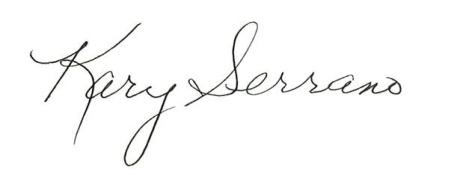                                            Kary Serrano, Secretary;                                            Weber County Planning Commission 